Weekly report to Parents:  This is a report on your child’s progress this week on how they have been able to follow our 3 school rules and manage their individual behaviour target safely.  Any serious incidents (SI) will have been dealt with separately with you and recorded appropriately; with next steps and strategies in place as required.                                                                                                                                          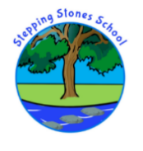 Week beginning: ___________________________    PUPIL NAME:____________________________________                                                                         My Behaviour Target is: _____________________________________________________________________These are the strategies on my behaviour passport:  _________________________________________________________________________________________________________________Class teacher comments: __________________________________________________________________ _______________________________________________________________________________________Weekly report to Parents: This is a report on your child’s progress this week on how they have been able to follow our 3 school rules and manage their individual behaviour target safely. Any serious incidents (SI) will have been dealt with separately with you and recorded appropriately; with next steps and strategies in place as required.                                                                                                                                          Week beginning: ___________________________    PUPIL NAME:____________________________________                                                                         My Behaviour Target is: _____________________________________________________________________These are the strategies on my behaviour passport:  _________________________________________________________________________________________________________________Class teacher comments: __________________________________________________________________ _______________________________________________________________________________________A Good Day is:Amber dayRed dayI have earned 20+ daily tokens and used my strategies for the majority of the day. I have been able to listen to reminders and manage my behaviour and my learning safely.I have earned less than 20 daily tokens. For most of the day I have managed my behaviour and learning safely. However adults have needed to tell me to take time a few times and I have needed time out of class. I have caught up with my learning and repaired with everyone.I have struggled to earn daily tokens today for following the 3 school rules. I have not used my strategies and I have made it unsafe for me and others around me.MondayTuesdayWednesdayThursdayFridayA Good Day is:Amber dayRed dayI have earned 20+ daily tokens and used my strategies for the majority of the day. I have been able to listen to reminders and manage my behaviour and my learning safely.I have earned less than 20 daily tokens. For most of the day I have managed my behaviour and learning safely. However adults have needed to tell me to take time a few times and I have needed time out of class. I have caught up with my learning and repaired with everyone.I have struggled to earn daily tokens today for following the 3 school rules. I have not used my strategies and I have made it unsafe for me and others around me.MondayTuesdayWednesdayThursdayFriday